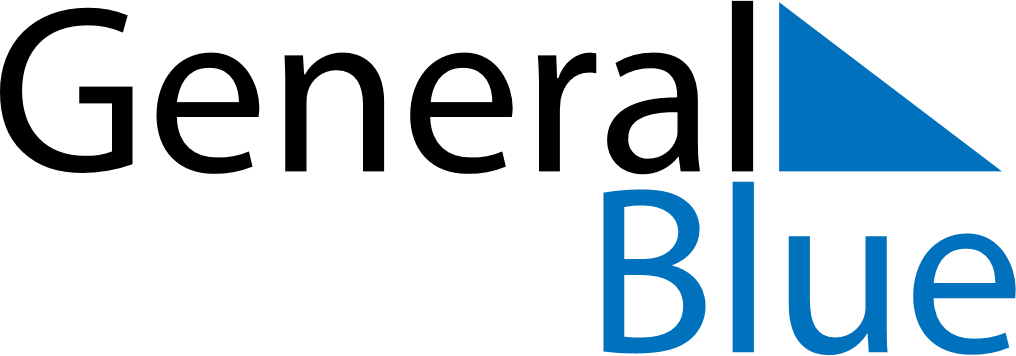 Venezuela 2020 HolidaysVenezuela 2020 HolidaysDATENAME OF HOLIDAYJanuary 1, 2020WednesdayNew Year’s DayJanuary 6, 2020MondayEpiphanyJanuary 15, 2020WednesdayTeacher’s DayFebruary 24, 2020MondayCarnivalFebruary 25, 2020TuesdayShrove TuesdayMarch 19, 2020ThursdaySaint JosephApril 6, 2020MondayHoly WeekApril 9, 2020ThursdayMaundy ThursdayApril 10, 2020FridayGood FridayApril 12, 2020SundayEaster SundayApril 19, 2020SundayDeclaration of IndependenceMay 1, 2020FridayLabour DayJune 24, 2020WednesdayBattle of CaraboboJuly 5, 2020SundayIndependence DayJuly 24, 2020FridayBirthday of Simón BolívarAugust 3, 2020MondayFlag DaySeptember 11, 2020FridayOur Lady of CoromotoOctober 12, 2020MondayDay of Indigenous ResistanceNovember 1, 2020SundayAll Saints’ DayNovember 2, 2020MondayAll Souls’ DayDecember 8, 2020TuesdayImmaculate ConceptionDecember 10, 2020ThursdayVenezuelan Air Force DayDecember 24, 2020ThursdayChristmas EveDecember 25, 2020FridayChristmas DayDecember 31, 2020ThursdayNew Year’s Eve